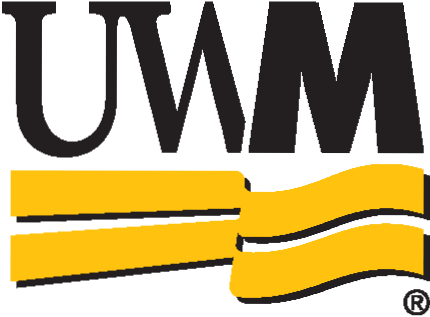 Date: ___________________A. Personal InformationName: ____________________________________Current Address: ______________________________________________________________________________________________________________________Day Phone: __________________________ Evening Phone: ________________E-mail Address: _______________________Age: ________ Date of Birth: ______________Are you a U.S. citizen or Permanent Resident Alien? __________Do you speak any languages other than English? ______________________________________How did you find out about Milwaukee Idea Economic Development Fellows Program?B. Summer Information (if different)Summer Address: ________________________________________________________Phone number: ____________________________Dates effective: _______________ to __________________C. Other informationDo you have any accessibility needs related to a disability that we can accommodate? Ifso, please describe.D. Check which program you have completed:____ Peace Corps ____ Public Allies ____ AmericorpsWhere did you serve? (City/Country) ____________________________On what date did you complete your service?______________________Please describe your work responsibilities:________________________________________________________________________________________________________________________________________________________________________________________________________________________________________________________________________________________________Please include letter from Peace Corps, Public Allies or Americorps confirming yourservice.E. EmploymentPlease list two job-related experiences that you have had. Include the name of a reference with a phone number, if we may contact them. Employer: ________________________________________Address: _____________________________________________Telephone: ________________________Dates worked: _______________________ Hours per week: _____Supervisor: _______________________ Title: ___________________Responsibilities: ____________________________________________Reason for leaving: __________________________________________May we contact this supervisor for a reference? ____________ Employer: ________________________________________Address: _____________________________________________Telephone: ________________________Dates worked:_______________________ Hours per week: _____Supervisor: _______________________ Title: ___________________Responsibilities: ____________________________________________Reason for leaving: __________________________________________May we contact this supervisor for a reference? ____________F. EducationThe Economic Development Fellows Program requires applicants to have earned aBachelor’s Degree. Please list all schools attended beginning with undergraduate school.Include military training, trade or technical school, college or graduate degrees.Name of educational institution: ___________________________________________City: _______________________ State: ______________________Dates attended: ______________________________________Status or degree: _____________________________________Name of educational institution:___________________________________________City: _______________________ State: ______________________Dates attended:______________________________________Status or degree: _____________________________________Name of educational institution:___________________________________________City: _______________________ State: ______________________Dates attended:______________________________________Status or degree: _____________________________________Please submit proof of your education status. This may be a copy of your diploma orcourse transcript.G. ReferencesPlease list the names and phone numbers of two references that we may consult about youremployment, volunteer service or education. Please do not include relatives or friends.Name: ___________________________________ Phone: _______________Relationship: ______________________________Name: ___________________________________ Phone: _______________Relationship: ______________________________Please forward the enclosed reference forms to the people that you listed above (be sure towrite your name on the top of the reference form).H. Essay Question (2-3 pages)Please address the following in your essay:Describe how your service experience in the Peace Corps, Americorps or Public Allies contributed to your desire to pursue graduate studies. Describe the skills you gained that will enable you to make a special contribution to community based economic development organizations. Describe how the Economic Development Fellows Program fits into your future goals.I. Graduate StudyWhat UWM graduate degree do you intend to pursue? _____	Urban Studies _____	Sustainable Peacebuilding   _____	Urban PlanningBe sure to complete and submit your graduate school application independent of this application.Your application to Economic Development Fellows Program will be considered once we have obtained confirmation of your acceptance to your chosen graduate program.CertificationAll information in this application is true._______________________________________________ Date___________________SignatureName of Applicant: ___________________________Name of Reference: ___________________________Telephone: __________________________________Relationship to Applicant: ______________________Dear Referee:Please write a letter to support this person’s application to the EconomicDevelopment Fellows Program. The Fellows Program is designed to attract graduatestudents to the University of Wisconsin-Milwaukee and to place them in workassignments in community based economic development organizations. Please state whyyou believe this applicant would be a successful graduate student as well as a communitydevelopment practitioner. A one-page letter of support would be ideal.Thank you for your assistance and if you have any questions, please call or email: Lisa HeulerWilliams414-229-6155heuler@uwm.edu